BAB I PENDAHULUAN 1.1 Latar Belakang Administrasi adalah salah satu istilah yang sudah tidak asing lagi dalam keuangan sekolah. Kata administrasi sering dikaitkan dengan kegiatan catatmencatat, surat menyurat dan sebagainya. Hal inilah yang menjadikan setiap lembaga, instansi dan perusahaan pasti memiliki sebuah sistem administrasi. Dimana aktivitas tersebut dilaksanakan oleh ahlinya yang disebut administrator atau staf administrasi. Dalam kehidupan sehari-hari, administrasi memiliki fungsi yang banyak baik dalam dunia kerja maupun pendidikan. Dengan adanya administrasi maka dapat membantu memudahkan pekerjaan baik yang bersifat formal maupun non formal. Terutama dalam hal pengelolaan data-data, adanya administrasi menjadikan pengelolaan tersebut lebih mudah dan tepat. Administrasi Keuangan adalah suatu upaya pengelolaan yang mencakup semua aktivitas yang berhubungan dengan keuangan guna mencapai tujuan suatu perusahaan atau organisasi. Menurut (Miftahul Janna, 2021), Administrasi keuangan adalah pengelolaan semua aktivitas yang berhubungan dengan keuangan untuk mencapai tujuan suatu perusahaan atau organisasi yang berhubungan dengan pencatatan pemasukan dan pengeluaran pembiayaan berbagai kegiatan organisasi/perusahaan, dimana bentuknya berupa tata usaha atau tata pembukuan keuangan. Administrasi keuangan ini sangat memudahkan dalam mencatat pemasukan dan pengeluaran yang dilakukan oleh sekolah atau lembaga pendidikan. Pada penelitian sebelumnya 1 dari (Setiawan & Nurjaman, 2015) dengan judul “Sistem Informasi Keuangan, Dana Sumbangan Pendidikan Tahunan, Dana Sumbangan Pendidikan Bulanan, Rational Unified Process, Object Oriented” Tujuan dalam penelitian ini adalah untuk membuat sistem informasi keuangan yang dapat membantu pengelolaan data sehingga pelaporannya rekap pembayaran dapat menjadi lebih mudah. Hasil dari penelitian ini adalah berupa rancangan sistem informasi keuangan serta sistem informasi keuangan di Sekolah Menengah Atas Negeri 18 Garut, yang diharapkan dapat mempermudah transaksi pembayaran dana sumbangan pendidikan bulanan dan dana sumbangan pendidikan tahunan serta pengolahan laporan berupa rekap pembayaran dan mempermudah mencari siswa yang belum bayar. Dalam dunia pendidikan, kegiatan administrasi merupakan hal yang sering terjadi. Salah satu contohnya yaitu adminitrasi keuangan. Administrasi keuangan merupakan aktivitas yang berhubungan dengan pengelolaan keuangan meliputi perencanaan, pengaturan, pertanggungjawaban, dan pengawasan keuangan. Salah satu lembaga pendidikan yang menerapkan adminitrasi keuangan yaitu SMA PANJURA. SMA Panjura memiliki beberapa administrasi keuangan di antaranya, biaya PPDB, SPP, biaya daftar ulang, biaya PTS (UTS) dan biaya PAS (UAS). Saat ini pembayaran administrasi keuangan sekolah yang ada di SMA Panjura terhitung masih menggunakan sistem manual dimana pembayaran masih dilakukan pada teller keuangan sekolah ataupun melalui bidang Tata Usaha (TU). Karena pembayaran dengan cara manual kurang efektif dan efisien. Dampak dari permasalahan tersebut, dengan tidak adanya sistem informasi pembayaran administrasi keuangan yang membantu petugas TU/Instansi sekolah akan ada beberapa permasalahan yang muncul yaitu, antrian untuk melakukan pembayaran lamban, siswa membutuhkan kartu pembayaran dan petugas TU merekap / membuat laporan pembukuan pembayaran yang relatif lebih lamban. Berdasarkan permasalahan yang terjadi, maka akan dibuat suatu sistem informasi untuk pembayaran uang sekolah online berbasis website agar dapat mempermudah petugas tata usaha dalam mengelola keuangan sekolah serta memberi kemudahan siswa dalam melakukan pembayaran administrasi. Karena, metode pembayaran bisa dilakukan secara Transfer/Online berdasarkan jenis pembayaran dan siswa hanya perlu mengupload bukti transfer dari bank yang digunakan. Dan aplikasi pembayaran administrasi keuangan sekolah yang dapat diakses oleh bendahara petugas TU untuk melakukan validasi pembayaran serta melakukan rekap bulanan / tahunan dan siswa untuk melakukan pembayaran uang sekolah pada SMA Panjura. 1.2 Rumusan Masalah Berdasarkan latar belakang diatas, maka dapat disimpulkan “Bagaimana membuat suatu sistem informasi keuangan sekolah berbasis website yang dapat mempermudah siswa dalam melakukan pembayaran uang sekolah serta memudahkan petugas tata usaha dalam mengolah keuangan sekolah?” 1.3 Tujuan Berdasarkan rumusan masalah diatas, tujuan penelitian ini adalah membuat suatu sistem informasi keuangan sekolah berbasis website untuk mempermudah siswa dalam melakukan pembayaran uang sekolah serta memudahkan petugas TU dalam mengelola data keuangan sekolah  pembayaran yang terdiri dari, biaya PPDB, SPP, biaya daftar ulang, biaya PTS (UTS) dan biaya PAS (UAS). 1.4 Manfaat Manfaat yang didapatkan dari penilitian yang dilakukan dapat diuraikan antara lain yaitu: 1.4.1 Bagi Penulis Sebagai sarana untuk menerapkan pengetahuan yang diperoleh selama menempuh studi, dan memperdalam ilmu di dalam bidang pembuatan aplikasi berbasis website. 1.4.2 Bagi Sekolah Mempermudah petugas tata usaha (bagian keuangan) sekolah dalam mengelola data informasi keuangan yang ada di sekolah dan dapat memberikan laporan keuangan bulanan atau tahunan kepada kepala sekolah maupun kepala yayasan. 1.4.3 Bagi Siswa Mempermudah siswa dalam melalukan pembayaran uang sekolah melalui website. 1.4.4 Bagi Orang Tua Mempermudah orang tua dalam melihat tagihan yang di tanggungkan dan mempermudah orang tua dalam melihat pembayaran anak yang dibayarkan. 1.5 Batasan Masalah Sistem informasi pembayaran menggunakan PHP dan MySQL Sistem aplikasi ini mencakup informasi keuangan sekolah. Aplikasi hanya bisa diakses melalui website. Sistem aplikasi ini hanya bisa diakses oleh petugas TU, siswa dan orang tua. Sistem aplikasi ini memberikan hak akses validasi pembayaran hanya kepada petugas tata usaha / admin. Aplikasi bisa diakses ketika telah melalui proses login. Sistem mampu menampung data dalam jumlah yang cukup besar. Sistem aplikasi hanya meliputi pembayaran biaya PPDB, SPP, biaya daftar ulang, uang gedung, biaya PTS (UTS) dan biaya PAS (UAS). Sistem aplikasi menampilkan riwayat pembayaran pada hak akses admin. Sistem aplikasi menampilkan laporan tangihan yang akan dibayarkan oleh siswa. Sistem aplikasi merekap print laporan pembayaran keuangan sekolah per bulan / tahun. Sistem aplikasi memberikan form pengiriman pengingat pembayaran melalui email. Sistem aplikasi ini tidak disediakan fitur barcode. 1.6  Metodologi Penelitian 1.6.1.  Tempat dan Waktu Penelitian  	Lokasi Penelitian: Lokasi Penelitian dilakukan di Sekolah SMA  	  Panjura Malang, JL. Kelud nomor 9, kauman, kec. Klojen, Malang,   Jawa Timur  	Waktu Penelitian: September 2021 - Selesai 1.6.2.  Bahan dan Alat Penelitian Dalam melakukan penelitian, penulis nantinya akan menggunakan beberapa perlatan untuk menunjang kegiatan dalam pembangunan aplikasi yaitu sebagai berikut; Perangkat Keras Laptop Lenovo K2450 Android Samsung M20 Perangkat Lunak Document Editor yaitu Microsoft Word 2019 Sistem Operasi Windows 10 MySQL, Database, HTML, PHP, XAMPP. Networking Microsoft VSCode Codeigniter 4 Boostrap 1.6.3.  Pengumpulan Data dan Informasi Adapun teknik – teknik pengambilan data penelitian yang dilakukan dalam penilitian adalah: Observasi Observasi atau pengamatan yang dilakukan berlokasi di sekolah SMA Panjura Malang, pengamatan ini berkaitan dengan administrasi dan informasi yang ada disekolah pada sistem sekarang yang berjalan. Wawancara Kegiatan wawancara dilakukan dengan humas dan staff tata usaha sekolah SMA Panjura Malang. Metode Dokumentasi Dokumentasi ini dilakukan dengan cara mengamati data data yang berkaitan dengan penelitian yang akan diadakan untuk diolah. Dokumen yang diperlukan seperti Data administrasi dan lain sebagainya. Studi Literatur Penulis menggunakan metode Studi Literatur yang dimana metode ini mencari sebuah informasi atau pengumpulan data dari jurnal atau penelitian yang berkaitan dengan penelitian yang saat ini diteliti atau yang saat ini dilakukan. 1.6.4.  Analisis Data Merupakan proses pengumpulan kebutuhan sistem informasi. Untuk memahami dasar dari program yang akan dibuat, seorang analisis harus mengetahui ruang lingkup informasi, fungsi – fungsi yang dibutuhkan, kemampuan kinerja yang ingin dihasilkan dan perancangan antarmuka pemakai sistem informasi tersebut. 1.6.5.  Prosedur Penelitian Dalam penelitian yang akan dilakukan, terdapat beberapa tahapan dalam pengerjaan yaitu: Perencanaan penelitian, Pengumpulan data, Analisa data yang terkumpul, Merancang sistem yang akan ditawarkan, Pembuatan sistem sesuai rancangan, Implementasi data, Melakukan testing pada sistem yang sudah dirancang, Melakukan bug fixing bila terdapat bug yang ditemukan. 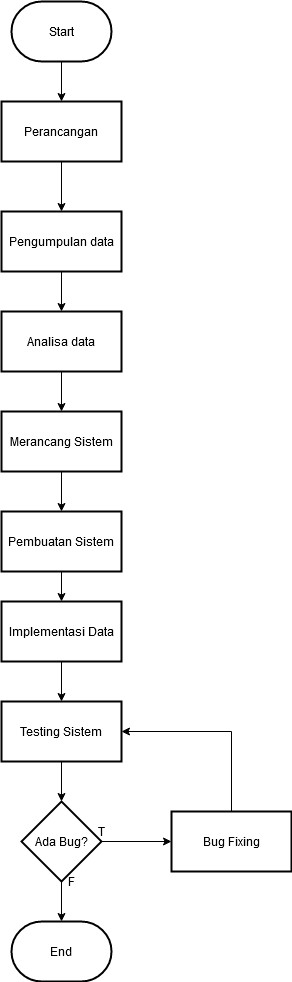 Gambar 1.1 Flowchart Penelitian 1.7 Sistematika Penulisan Untuk mempermudah mengetahui sistematika penulisan, maka dibagi menjadi beberapa bab yaitu: BAB I PENDAHULUAN Dapat menerapkan ilmu yang didapat selama perkuliahan kedalam bentuk implementasi program aplikasi. Serta memenunuhi Tugas Akhir kuliah sebagai syarat memperoleh gelar S.Kom BAB II LANDASAN TEORI Bab ini membahas tentang mengenai teori-teori yang berhubungan dengan fakta serta kasus yang dibahas. BAB III ANALISIS DAN PERANCANGAN Bab ini membahas tentang sistem yang akan dibangun tentang analisa sistem, perancangan sistem dan permasalahan yang timbul secara jelas, lengkap, mudah dipahami, dan sesuai dengan ruang lingkup Tugas Akhir. BAB IV PEMBAHASAN Bab ini membahas tentang berupa sistem, implementasi dan pembahasan dari program yang telah dibuat. Implementasi meliputi analisa, source code, database, pemasangan dan uji coba sistem. BAB V KESIMPULAN DAN SARAN Pada bab ini berisikan kesimpulan tugas akhir dan saran untuk pengembangan program selanjutnya. 